Филиал муниципального бюджетного образовательного учреждения«Большеболдинская  средняя школа  им А.С.Пушкина» - «Пикшенская основная школа»Принята                                                                                        Утверждаю педагогическим советом                      Протокол № ____                                 Директор   ________ С.Ф.Доможиров«___»___________2019 г.                                     «___»__________2019 г.            Программа  детского оздоровительного лагеря «Солнышко»с дневным пребыванием детей«Весёлые каникулы»Программа рассчитана на детей от 7 до 13 летСрок реализации 1 сменаАвтор программы:                                                                 Асманкина Н.И.- начальник лагеря 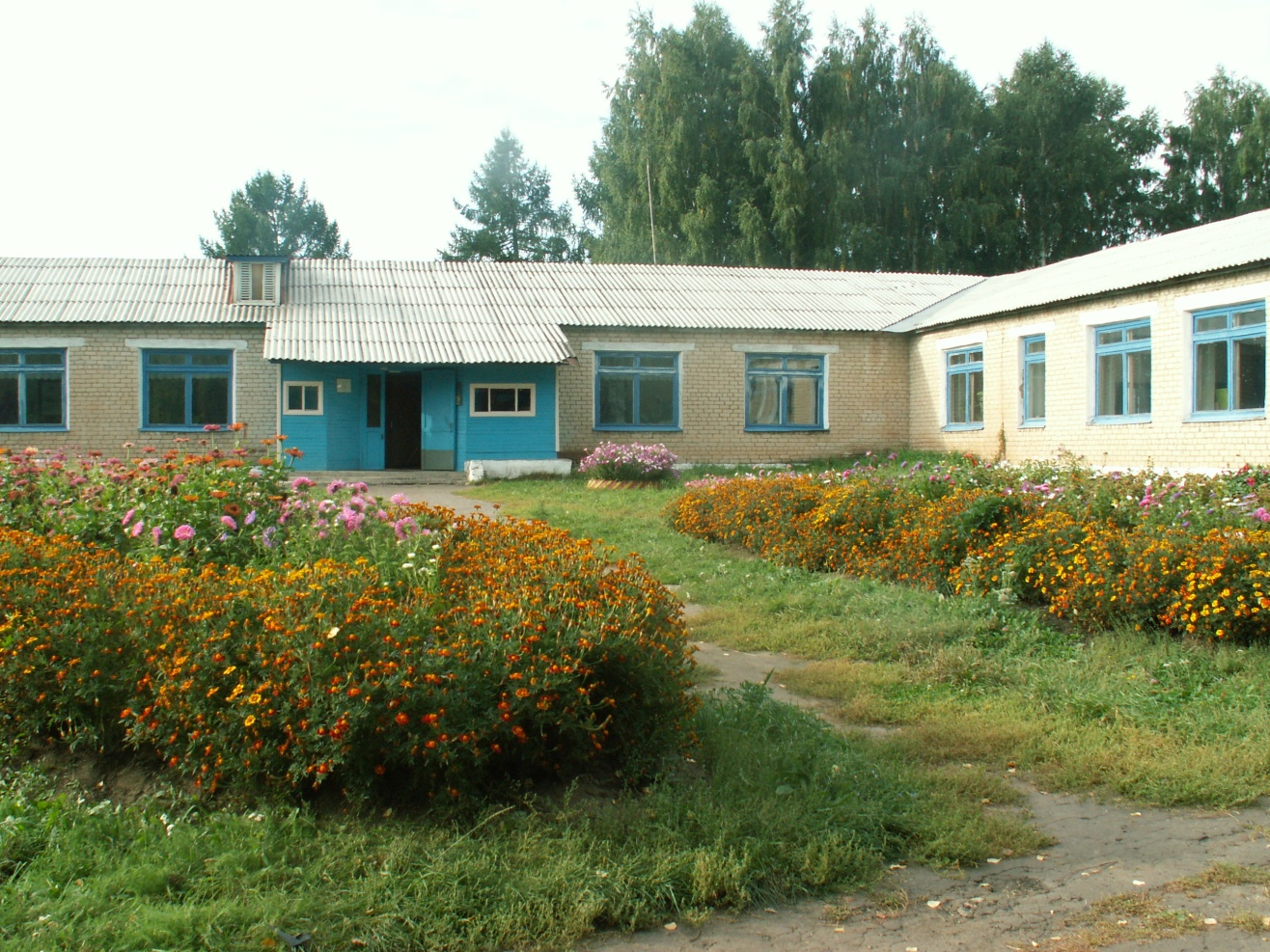 2019 год2. Информационная карта программы3. Аналитическая справка о деятельности лагеря за 3 годаЛагерь «Солнышко» работает на протяжении многих лет. Его посещают дети, находящиеся в социально неблагополучном положении: Дети с большим желанием посещают лагерь, и это нас очень радует. Ребята принимают активное участие в играх, эстафетах, конкурсах, сопереживают друг другу, подводят  итоги спортивных достижений своего отряда. Возможность лично окунуться в мир спорта и показать свои спортивные умения, никого из детей не остается равнодушным. За это время сложилось немало традиций:Открытие лагерной смены  («Праздник лета», «Здравствуй,  «Солнышко»),Закрытие лагерной смены   («Прощай,  «Солнышко»),Поздравление именинников  («Самый лучший день в году»),Спортивные праздники («Малые Олимпийские игры», «Туристическая  полоса препятствий»),«Сказочная эстафета»,«Мисс лагеря»,«День памяти и скорби».Педагогический коллектив работает над развитием личности каждого ребёнка, над выявлением его способностей, старается найти каждому занятие по душе, создать комфортную обстановку для творческой деятельности.  Анализ работы оздоровительного летнего лагеря показал  эффективность работы.Укрепляются взаимоотношения между разновозрастными группами детей.Наблюдается положительная динамика оздоровления детей.В 2011, 2013, 2018 годах,  летний оздоровительный  лагерь «Солнышко» занял   I место в смотре - конкурсе  «Лучший лагерь Большеболдинского района».  Программа, которую мы разработали, включает в себя разноплановую деятельность, объединяет различные направления отдыха, физической и трудовой  деятельности  детей в условиях оздоровительного лагеря. Программа полностью отвечает требованиям и задачам, поставленным перед педагогами, работающими в летнее время с детьми. Ребята с удовольствием создают свои отряды, принимают  активное участие в играх, эстафетах, соревнованиях, сопереживают  друг другу.  Все это стало возможным благодаря продуманной работе взрослых и активно выстроенной  позиции детей. Жизнедеятельность в лагере создаёт условия для саморазвития и самореализации каждого ребенка.  Осознавая, что учебный год связан для детей со значительными  физическими, психическими нагрузками, а каникулы, напротив, освобождают время для занятий любимым делом. Мы посчитали важным изучать содержательную сторону интересов детей. Провели  анкетирование по вопросам: «Чему я научился?», «Что я узнал?», «У меня получилось…», «У меня не получилось…», «Чему бы я хотел научиться…».                                                                                                                   Таблица1. Сравнительный анализ результатов анкет за последние три года выявил, что:на первое место выходят спортивные мероприятия;на второе место - экскурсии, краеведение;на третьем месте - занятия по интересам.  Проанализировав предыдущую деятельность, мы пришли к выводу, что работу в данном направлении следует продолжить, особое внимание  уделить индивидуальному подходу в становлении и развитии личности ребенка.  4. Пояснительная запискаЛетние каникулы составляют значительную часть свободного времени детей. Этот период благоприятен для совершенствования их личностных возможностей, развития творческого потенциала, достижения уровня самоутверждения и самореализации, воплощения собственных планов.Летний оздоровительный лагерь с дневным пребыванием – это учреждение, предназначенное для обеспечения полноценного отдыха и оздоровления детей в стенах образовательного учреждения, создания благоприятных условий для их  духовного и физического развития.Учитывая традиции школы, кадровые и материально-технические ресурсы, желания и интересы детей и родителей, была разработана программа детского летнего  оздоровительного лагеря «Солнышко». Актуальность разработки программы обусловлена эффективностью создания в летний период педагогической воспитательной среды, способствующей укреплению здоровья детей как жизненно важной ценности и сознательного стремления к ведению здорового образа жизни, максимальным вниманием к развитию личности ребенка, раскрытию его способностей на основе удовлетворения интересов, потребностей (прежде всего духовных, интеллектуальных и двигательных).Деятельность летнего  оздоровительного лагеря является продолжением воспитательной работы образовательного учреждения.Данная программа по своей направленности является комплексной, т. е. включает в себя разноплановую деятельность, объединяет различные направления оздоровления, отдыха и воспитания детей в условиях оздоровительного лагеря.По продолжительности программа является краткосрочной, т. е. реализуется в течение I лагерной смены.Социальный состав школы сам определяет потребность создания в школе условий для организации занятости и отдыха детей из неблагополучных, малообеспеченных семей, детей, оставшихся без попечения родителей и детей «группы риска». 4.1.  Цель программы: организация отдыха и оздоровления учащихся     школы в летний период.Процесс организации воспитательной работы в летнем лагере направлен на вовлечение ребёнка в общественную жизнь с учётом его индивидуальных способностей, выработку ценностного отношения к здоровому образу жизни и формирование на этой основе его нравственного, эстетического, гражданского сознания. С этой целью в лагере выстроена система воспитательно-оздоровительной работы, что позволяет обеспечить полноценное воспитание и оздоровление детей.Организация спортивных соревнований, проведение подвижных игр, конкурсов, встреч с медицинскими работниками, оздоровительные процедуры, призваны способствовать укреплению здоровья, развитию двигательных способностей и функциональных возможностей детей, воспитанию волевых качеств личности.Организация досуга построена так, чтобы наиболее полно и ярко раскрыть естественную потребность в свободе и независимости ребёнка, стать сферой активного самовоспитания, предоставить детям возможность роста и самосовершенствования. Использование массовых форм проведения досуга, таких как игры, конкурсы, концертно-игровые программы способствуют включению всех детей в творческую деятельность, расширяют кругозор детей, развивают у них любознательность.В основе работы летнего оздоровительного лагеря «Солнышко» построена воспитательная система по самореализации личности ребёнка через включение его в различные виды деятельности.Программа также направлена на развитие лидерских и коммуникативных качеств, на раскрытие творческого потенциала участников, где гармонично сочетается творчество и спорт, где все как одна большая семья.4.2. Задачи: формирование и углубление знаний истории и современной жизни родного края, страны; развитие интеллекта,  творческих способностей, физической активности; формирование сознательного отношения к общечеловеческим ценностям, жизни и здоровью человека, к труду; способствовать сплочению детского коллектива, поддерживать чувство коллективизма и взаимопомощи;создание атмосферы, в которой раскрывается познавательный, творческий и общественный потенциал каждого ребенка; пропаганда здорового образа жизни; укрепление здоровья и развитие физических данных детей; формирование бережного отношения к природе; обеспечить предупреждение детского дорожно-транспортного травматизма в летний период через систему мероприятий в рамках организуемых летним оздоровительным лагерем.Лето - наилучшая пора для общения с природой, постоянная смена впечатлений, встреча с неизвестными, подчас экзотическими уголками природы. Это время, когда дети имеют возможность снять психологическое напряжение, накопившееся за год, внимательно посмотреть вокруг себя и увидеть, что удивительное  рядом.Важной для педагогики задачей представляется развитие в ребенке умения жить в постоянно развивающемся мире, предполагающем умение постоянно творчески изменять себя и воспринимать взрослый и детский мир как диалектическую систему. Человеческое мышление, способность к творчеству - величайший дар природы. Очень важно понимать, что даром этим природа отмечает каждого человека. Но так же очевидно и то, что свои дары она поровну не делит и  кого-то награждает щедро, не скупясь, а кого-то обходит стороной.  Именно поэтому,  программа летнего оздоровительного лагеря с дневным пребыванием «Солнышко»  ставит своей целью  создание  условий  для  свободного  выбора   видов деятельности, удовлетворяющих  интересы детей, способствующие  их  общему  развитию,  формированию гражданственности  и   оздоровлению детей и позволяет  ребёнку  реализоваться в период летних  каникул.Ведущей идеей данной программы и лагеря в целом является «смена образа жизни», это означает, что лагерь отличается от среды, в которой ребенок находится большую часть учебного года. Данная программа ориентирована на личность каждого ребенка. Личностно-деятельный характер образовательного процесса, осуществляемого по этой программе, способствует мотивации личности к познанию и творчеству, самоопределению детей. В процессе реализации программы приоритетной является оздоровительная и образовательная деятельность, направленная на развитие ребенка (полноценное питание, пребывание на свежем воздухе, проведение оздоровительных, физкультурных, культурных мероприятий, организация походов, занятий в кружках, преимущественное использование игровых форм).  5. Концептуальные основыПрограмма позволяет решать задачи воспитания школьников в детском оздоровительном лагере дневного пребывания «Солнышко», воспитывая личность, способную к активной, самостоятельной, безопасной деятельности. Своеобразие настоящей программы заключается в том, что она создана с опорой на ориентацию безопасного поведения  и здорового образа жизни, которые рождают в человеке добрые черты, высоконравственные физические и духовные потребности, активную позицию в общественной работе. Программа формирует и развивает дарования и склонности, предоставляет им право выбора форм и содержания деятельности, предоставляет возможность каждому школьнику влиять на атмосферу и образ жизни коллективаПрограмма реализуется в целях создания условий для полноценного оздоровления, снятия физического и психического напряжения у детей. В рамках реализации программы «Весёлые каникулы» соблюдаются следующие принципы организации воспитательного процесса: личностный подход в воспитании: признание личности развивающегося человека высшей социальной ценностью; уважение уникальности и своеобразия каждого ребенка; природосообразность воспитания: обязательный учет половозрастных особенностей детей; гуманизация межличностных отношений: уважительное отношение между воспитателями и детьми, терпимость к мнению детей, создание ситуации успеха; деятельностный подход к воспитанию: организация жизнедеятельности детского лагеря как основы воспитательного процесса; дифференциация в воспитании: отбор содержания, форм и методов воспитания в соответствии с индивидуально – психологическими особенностями подростков; непрерывность процесса воспитания: преемственность организации воспитательной работы, учитывающей общие и индивидуальные особенности развития ребенка.Условия реализации программы.Для успешной реализации программы необходимо выполнение ряда условий: Чёткое представление целей и постановка задач. Конкретное планирование деятельности. Кадровое обеспечение программы. Методическое обеспечение программы. Педагогические условия. Материально-техническое обеспечение.Направления программыСпортивно-оздоровительное.Работа ЛДП «Солнышко» направлена на сохранение и  укрепление здоровья детей. День в лагере начинается с утренней зарядки на улице или в спортивном зале в зависимости от погоды. Основной задачей этого режимного момента является укрепление физического развития, закаливание. Спортивные соревнования, весёлые эстафеты, дни здоровья,  беседы о здоровом образе жизни, беседы по гигиеническому воспитанию и профилактике травматизма, подвижные игры на свежем воздухе развивают у детей ловкость и смекалку, помогают им развивать различные двигательные навыки и реализуют потребность детей в двигательной активности, приобщают воспитанников к здоровому образу жизни. Общекультурное.Конкурсы рисунков на бумаге и на асфальте; лепка из солёного теста, пластилина и глины; конкурсы певцов, чтецов, танцевальные; беседы о детских писателях и поэтах, концерты, фестивали, посвящённые Году литературы,  дают большие возможности в развитии художественных способностей детей. В процессе подготовки и проведения такого рода мероприятий, дети активизируют своё внимание, память, мышление, элемент соревнования добавляет интереса. Духовно-нравственное.  Ролевые игры о дружбе, об уважении к старшим, литературно-музыкальные композиции к 800-летию Нижнего Новгорода, беседы о государственных символах способствуют формированию гражданской идентичности, чувства гордости за свою Родину, уважительного отношения к выдающимся людям своей страны.Общеинтеллектуальное.	Викторины почемучек, экологические конкурсы и сказки, КВН, брейн-ринг и другие конкурсы формируют у детей такие умения, как умение ставить проблему,  искать  необходимую информацию, умение сотрудничать, создавать алгоритм действия и т. д. Социальное.Экскурсия в сельский музей и сельскую библиотеку.Критерии эффективности программы.Для того чтобы программа эффективно работала, нужно создать такие условия, чтобы каждый участник процесса (взрослые и дети) нашел свое место, с удовольствием относился к обязанностям и поручениям, также с радостью участвовал в предложенных мероприятиях. Для выполнения этих условиях разработаны следующие критерии эффективности: постановка реальных целей и планирование результатов программы; заинтересованность педагогов и детей в реализации программы, благоприятный психологический климат; творческое сотрудничество взрослых и детей.При составлении плана работы учитываются интересы детей, педагогов, родителей и пути реализации. Для этого предусмотрены следующие формы организации деятельности оздоровительного лагеря по реализации программы: Массовые: праздники, конкурсы, экскурсии, спортивные соревнования, выставки. Групповые: спортивно-оздоровительные процедуры, отрядные дела, беседы, ролевые игры. Индивидуальные: беседы, выполнение творческих работ.Планируемые результаты реализации программы.	Приобретение школьниками знаний об общественных нормах поведения в различных местах, об устройстве общества, о социально одобряемых и неодобряемых формах поведения в обществе.	У детей будут сформированы:  - внутренняя позиция школьника на основе положительного отношения к школе, селу, области, стране; - гражданская идентичность как гражданина России, чувства гордости за свою Родину, народ и историю;	Получение ребёнком опыта переживания и позитивного отношения к базовым ценностям общества (Отечество, мир, знания, культура).	У детей будут сформированы: - целостный, социально ориентированный взгляд на мир в единстве и разнообразии природы, народов и культур; - уважительное отношение к иному мнению, истории и культуре; - навыки сотрудничества в разных ситуациях;- понимание чувств других людей и сопереживание им. 	Получение ребёнком опыта самостоятельного общественного действия.У детей будут сформированы; - умение предлагать помощь и сотрудничество; - умение оказывать в сотрудничестве взаимопомощь;- самостоятельно создавать алгоритмы деятельности;- установка на здоровый образ жизни; 6. Нормативно-правовое обеспечение программы Конвенция ООН о правах ребенка Закон РФ «Об образовании в Российской Федерации»» Приказы Управления образования администрации Большеболдинского муниципального района Акт приемки лагеря. Устав МБОУ «Б-Болдинская средняя школа им. А. С. Пушкина». Приказы филиала МБОУ «Б-Болдинская средняя школа  им. А. С. Пушкина» - «Пикшенская основная школа». Положение о лагере с дневным пребыванием детей. Программа детского оздоровительного лагеря с дневным пребыванием «Весёлые каникулы». Правила внутреннего распорядка лагеря дневного пребывания. Правила по технике безопасности, пожарной безопасности. Рекомендации по профилактике детского травматизма, предупреждению несчастных случаев с детьми в школьном оздоровительном лагере. Инструкции по организации и проведению походов и экскурсий. Приказы детского оздоровительного лагеря с дневным пребыванием «Солнышко». Должностные инструкции работников. Санитарные правила о прохождении медицинского осмотра. Заявления от родителей. План работы.7.Содержание деятельности
        Этапы реализации программы:
        1этап. Подготовительный, организационный апрель - май.
        Этот этап характеризуется тем, что за 2 месяца до открытия пришкольного летнего оздоровительного лагеря начинается подготовка к летнему сезону.Деятельностью этого этапа является: проведение совещаний при директоре и заместителе директора по воспитательной работе по подготовке школы к летнему сезону; издание приказа по школе о проведении летней кампании; разработка плана деятельности пришкольного летнего оздоровительного лагеря с дневным пребыванием детей на лето; отбор кадров для работы в пришкольном летнем оздоровительном лагере; составление необходимой документации для деятельности лагеря (план-сетка, положение, должностные обязанности, инструкции т.д.) встреча детей, проведение диагностики по выявлению лидерских, организаторских и творческих способностей; запуск программы «Весёлые каникулы»; знакомство с правилами жизнедеятельности лагеря.
        2 этап. Практический - июнь.
        Основной деятельностью этого этапа является: реализация основной идеи смены; вовлечение детей и подростков в различные виды коллективно- творческих дел; работа творческих мастерских.3 этап. Заключительный - 2 последних дня деятельности лагеря. 
        Основной деятельностью этого этапа является: подведение итогов смены;награждение4 этап. Аналитический - июль.
Основной идеей этого этапа является: выработка перспектив деятельности организации; анализ предложений детьми, родителями, педагогами, внесенными по деятельности летнего оздоровительного лагеря в будущем.8.План реализации9. Система лечебно - профилактической работы в учрежденииМероприятия по физическому воспитанию организуются в соответствии с возрастом детей, состоянием их здоровья.Спортивно - оздоровительные мероприятия проводятся на базе спортзалов школы, спортивной площадки.Планируя работу в лагере, начальник лагеря и воспитатели  включили в план оздоровительные мероприятия: оптимальный двигательный режим, профилактические беседы, «Минутки здоровья»,  по формированию здорового образа жизни  («Лето и его опасности: тепловой и солнечный удар у детей», «Первая  помощь при порезах, царапинах и ссадинах» и т.д).  В начале работы в лагере медсестра  измеряет  рост, взвешивает детей, в конце смены проводит  повторный осмотр ребят.10. Организация питанияПитание организуется на базе школьной столовой, с выделением отдельного зала, инвентаря и посуды для детей и определения графика приема пищи.Основные функции по организации питания:контроль качества продуктов, сроком их реализации и условиями хранения осуществляет начальник лагеря, или лицо, его замещающее, прошедшее курс гигиенического обучения;соблюдение меню в соответствии с цикличным меню;разработка ежедневного меню в соответствии с СанПином;заключение договоров на поставку продуктов питания;проверка сертификатов качества продуктов;контроль осуществляет территориальный центр Роспотребнадзора.11. Система информирования общественности о деятельности лагеря, взаимодействие со средствами массовой информацииИнформация о деятельности ДОЛ  «Солнышко» фиксируется на экранах соревнований и информационном стенде. Для родителей в начале смены проводится родительское собрание. В течение смены родители приглашаются на открытие и закрытие лагеря, концерты, театрализованные представления, соревнования. В лагере оформляется  фотоколладж. Для информирования общественности района размещаются  статьи в районной газете «Болдинский вестник». Информация размещается на сайте школы.12. Система внешних контактов лагеряДля осуществления целей программы сформирована необходимая образовательно-развивающая среда, предполагающая активное использование культурно-образовательных ресурсов села и школы (см.схему). Образовательная среда ДОЛ «Солнышко»  представляет собой сетевое взаимодействие следующих компонентовСозданная образовательная среда предоставляет необходимые условия для организации активных форм деятельности, даёт опыт чувственного восприятия, обеспечивает наглядность образовательно-воспитательного процесса. Культурно-образовательные учреждения предоставляют детям лагеря возможность стать участниками увлекательных программ, просмотреть интересные фильмы, театральные постановки, узнать много интересного о знаменитых людях и истории родного края и т.п.13. Кадровое обеспечение реализации программы                                    14.Материально-техническая базаОбъекты, используемые при воспитании:1. Библиотека -12. Спортзал - 13. Спортивная площадка – 14. Игровая комната - 25. Компьютерный класс - 16. Пришкольный участок - 17. Цветник – 1Материально - техническая база1. Музыкальное оборудование: магнитофон,  музыкальный центр.2. Техническое обеспечение: телевизор, цифровой фотоаппарат, DVD плеер, компьютер (2), принтер (2), ксерокс, мультимедиапроектор.3. Компьютерные диски: 10Спортивный инвентарь1. Мячи: фут. - 2, вол.- 3, баск. - 32. Маты - 43. Гимнастическое оборудование: брусья, перекладина4. Волейбольные сетки - 15. Скакалки - 46. Обручи - 47. Ракетки для бадминтона - 48.Воланчики - 49.Ракетки для настольного тенниса - 210.Теннисные шарики - 515. Система контроля и оценки результативностиреализации программыОрганизация мониторинга работы лагеряВ течение смены ведется работа по укреплению самооценки участников смены, развитию сплоченности коллектива.  Воспитатели проводят собеседования с ребятами, анализируют мероприятия. Во время смены ребята заполняют анкету: «Что для вас значит лагерь» (приложение).С помощью «Листка откровений» воспитатели получали отзывы детей о проведенных мероприятиях и жизни лагеря. «Листок откровений» расположен в каждом отряде,  в доступном месте и дети всегда имеют  возможность сделать в нем запись.      Методы диагностики: (приложение)Анкета на «входе» (стартовая) Анкета на «выходе» Антропометрические исследования детей     Мониторинговое исследование 16. Список литературы, используемой при написании программыАртамонова Л.Е Летний лагерь. Организация, работа вожатого, сценарии мероприятий. - М.: ВАКО, 2006. - 288 с.Афанасьев С.П., Коморин С.В. Что делать с детьми в загородном лагере. - М. 1998.Гончарова Е.И., Савченко Е.В., Жиренко О.Е. Школьный летний лагерь- М. ВАКО, 2004. - 192с.Кувватов С.А. Активный отдых детей на свежем воздухе. Ростов н/Д: Феникс, 2005. - 311с.Лобачёва С.И. Великородная В.А. Загородный летний лагерь. - М.: ВАКО, 2006. - 208с.Лобачёва С.И. Организация досуговых, творческих и игровых мероприятий в летнем лагере 1 -11 классы. - М.: ВАКО, 2007. - 208с.Лобачева С.И. Жиренко О.Е. Справочник вожатого. - М.: ВАКО, 2007.-192с. Матвеева Е.М. Азбука здоровья: профилактика вредных привычек. - М.: глобус, 2007. - 206с. Обухова Л.А., Лемяскина Н.А., Жиренко О.Е. Новые 135 уроков здоровья, или Школа докторов природы (1 - 4 классы). - М.: ВАКО, 2008. - 288с. Руденко В.И. Игры, экскурсии и походы в летнем лагере: Сценарии и советы для вожатых. - Ростов н/Д: Феникс, 2005. - 224с. Сысоева М.Е. Организация летнего отдыха детей. - М.: ВЛАДОС, 1999. - 176с. Титов С.В. Здравствуй, лето! Волгоград, Учитель, 2001. Чурина Л. Игры, конкурсы, задания. - М., АСТ; СПб.: Сова, 2007. - 62с. Шаульская Н.А. Летний лагерь: день за днем. День приятных сюрпризов. - Ярославль: Академия развития; Владимир: ВКТ, 2008. - 224 с. Шмаков С.А. Игры-шутки, игры-минутки. М., 1993.Интернет-ресурсы     1. www.scenary.ru     2. www.solnet.index/html	17. ПриложенияАнкета «Что для вас значит лагерь?»Возле каждого утверждения, напишите, согласны ли вы с ним.  Лагерь – это: Место, где вы чувствуете себя как дома. Возможность весело провести время. Возможность найти новых друзей.Анкета (на входе) Мы снова вместе! Для того чтобы сделать жизнь в нашем лагере более интересной, мы просим тебя ответить на некоторые вопросы:  Твои первые впечатления от лагеря? Что ты ждешь от лагеря? Есть ли у тебя идеи, как сделать жизнь в нашем лагере интересной и радостной для всех? В каких делах ты хочешь участвовать? Что тебе нравиться делать? Хочешь ли ты чему-нибудь научиться или научить других? Кто твои друзья в лагере?  Пожалуйста, закончи предложения (фразы):Я пришел в лагерь, потому, чтоЯ не хочу, чтобыЯ хочу, чтобыЯ боюсь, чтоПожалуйста, напиши также:Имя                                       ФамилияВЫБОР Детям предлагается прослушать утверждение и оценить степень согласия с их содержанием по следующей шкале:4 – совершенно согласен3 – согласен2 – трудно сказать1 – не согласен0 – совершенно не согласен1. Я жду наступления нового дня в лагере с радостью.2. В детском лагере у меня обычно хорошее настроение. 3. У нас хорошая вожатая.4. Ко всем взрослым в нашем лагере можно обратиться за советом и помощью в любое время.5. У меня есть любимый взрослый в нашем лагере.6. В отряде я всегда могу свободно высказывать своё мнение.7. У меня есть любимые занятия в нашем лагере.8. Когда смена закончится, я буду скучать по нашему лагерю.Обработка полученных данных.Показателем удовлетворённости детей (У) является частное от деления общей суммы баллов всех ответов на общее количество ответов.У = общая сумма баллов / общее количество ответовЕсли У больше 3, то можно констатировать высокую степень удовлетворённости, если же У больше 2, но меньше 3, то это свидетельствует о средней и низкой степени удовлетворённости детей жизнью в лагере.Методика  опросника Детям даётся задание: написать, что, по их мнению, В детском лагере (отряде) хорошо и что плохо, или что радует и что огорчает. При этом не ставятся ориентирующие вопросы.Анализ полученной с помощью этой методики информации позволяет увидеть удачные и неудачные дела, характер общения, отношений в лагере, настроения, что является показателем жизнедеятельности детского лагеря.В нашем детском лагереИгра в слова Ребята получают карточку с заданием, которое звучит так: «Дорогой друг! Расставь нужные слова в предложении так, чтобы у тебя получился портрет твоего отряда».Наш отряд – это _________________ и ________________ люди. Они собрались для того, чтобы ___________________ и __________________ провести время и научиться _______________________________________. Поэтому вместе мы чаще всего занимаемся тем, что _______________________________________________.Наш отряд объединяет _______________мальчишек и ____________ девчонок.Наши воспитатели помогают нам в ______________________________________ и нам вместе с ними ____________________ и ____________________.Анкета (в конце смены) Что ты ожидал (а) от лагеря? Что тебе понравилось в лагере? Что тебе не понравилось? С кем из ребят ты подружился? Какие из мероприятий лагеря понравились тебе больше всего?  Какие мероприятия ты будешь рад увидеть в лагере в следующую смену? Было ли скучно в лагере? Было ли тебе страшно? Жалеешь ли ты о чем-то, что произошло за время пребывания в лагере? О чем? Что из того, что ты получи (а) в лагере, ты можешь использовать в своей повседневной жизни уже сейчас? Что бы ты хотел (а) пожелать себе? Что бы ты хотел (а) пожелать другим ребятам? Что бы ты хотел (а) пожелать педагогам?  Самое важное событие в лагере? Было или оно? Можно ли сказать, что ты чему-то научился в лагере? Итоговое анкетирование      Фамилия, имя.Самое яркое впечатление за эти дни у меня …Из дел, проведённых в отряде, мне больше всего понравилось …Из дел, проведённых в лагере, мне больше всего понравилось … Несколько слов о нашем отряде …Мои впечатления о лагере… Если бы я был вожатым, то бы я …Хочу пожелать нашему лагерю «Солнышко»…Хотел бы ты ещё раз отдохнуть в нашем лагере?1 Полное  название программыПрограмма «Весёлые каникулы» детского  летнего оздоровительного лагеря «Солнышко»  с дневным пребыванием  2Цель программыСоздание оптимальных условий для сохранения и укрепления здоровья детей, их полноценного отдыха, позволяющего реально способствовать развитию творческих, организаторских и других способностей детей.3Направления деятельности Физическое и духовное развитие детей, средствами игры, познавательной и трудовой деятельности.4Краткое содержание программыПрограмма содержит: мероприятия, реализующие программу; ожидаемые результаты и условия реализации; приложение.5Автор программыАсманкина Н.И.- начальник лагеря 6Муниципальное образовательное учреждение,
представившее программу Филиал МБОУ «Б-Болдинская средняя школа им.А.С.Пушкина»-«Пикшенская основная школа»7Адрес, телефонС.Пикшень, ул. Мира, д.1 тел.31-1-158 Место реализацииПришкольный летний оздоровительный лагерь с дневным пребыванием при филиале МБОУ «Б-Болдинская средняя школа им.А.С.Пушкина»-«Пикшенская основная школа»9Количество, учащихся возраст учащихся18 учащихся с 7-13 лет10Сроки проведения, количество сменИюнь 2019 г, 1  смена с 3 по 23 июняКатегории семейКоличество детей Количество детей Количество детей Количество детей Категории семей2016 г.2017 г.2018 г.За три годаиз многодетных семей 44311малообеспеченных семей119929из числа детей сирот----из числа детей (опекаемых)----детей, состоящих на учёте в школе ----Итого 15131543Общее количество детей в лагере15131543НАПРАВЛЕНИЕ        ЗАДАЧИ      ФОРМЫОздоровление детей 1. Укрепление здоровья детей.2. Формировать умения и навыки заботы о своём здоровье.* Утренняя зарядка* Походы* ЗакаливаниеФормирование основ экологической культуры1.Формировать эмоционально – нравственное отношение к природе2.Развить практические навыки изучения природы.* Беседы* Викторины* Экологические        викторины                   * ЭкскурсииРазвитие творческих способностей детей1.Развивать фантазию и воображение, память и мышление2.Формировать умение выступать на сцене.* Конкурсы рисунков, стихов, инсценировки.Развитие лидерских качеств у детей1.Развить творческие и организаторские способности к лидерству.2.Развить навыки работы в группе, в команде, участие детей в управлении лагерем.*День вопросов и      ответов* Деловые игры* Творческие конкурсы.Развитие чувства патриотизма у детей1. Развивать чувство патриотизма.* Конкурсы – викторины* Конкурс чтецов* ЭкскурсииДатаМероприятиеНаправлениеОтветственный3ИЮНЯАнкетирование (на входе).Викторина «Знатоки природы».Малые спортивные   игры.Развитие лидерских качеств Развитие творческих способностейОздоровление детейВоспитательВоспитательФизрук4ИЮНЯПионербол.Филворд. 3.Игра «Смелые пожарные»4. Игра  «Стоянка в порту».Оздоровление детейФормировать устойчивые навыки безопасного поведения.Развитие творческих способностей.ФизрукВоспитательВоспитатель5ИЮНЯИнтеллектуальная игра «Зов джунглей».        2. Беседа «Твои права и обязанности».Викторина на тему: «Антитеррор» Соревнования «Снайпер».Развитие творческих способностейФормировать устойчивые навыки безопасного поведения.Оздоровление детейВоспитательВоспитательВоспитательФизрук6ИЮНЯ  1.  Викторина по сказкам   А.С. Пушкина.    2. Конкурс рисунков по     сказкам А. С.         Пушкина. 3.  Инсценировка            сказок А.С.         Пушкина.    4. Спортивная «Угадай-ка».Развитие нравственных способностейРазвитие творческих способностейОздоровление детейВоспитательВоспитательФизрук7ИЮНЯШашечный турнир.Игра «Поле чудес «В лес по грибы». Викторина «Светофорик». Беседа «Электричество в доме»Оздоровление детейРазвитие творческих способностейФормировать устойчивые навыки безопасного поведения.ФизрукВоспитательВоспитатель10ИЮНЯ      1. Посещение музея А.С. ПушкинаРазвитие чувства патриотизма Воспитатель11ИЮНЯКонкурс поделок на тему «Наша планета - наш дом».КВН по сказкам.Беседа «Солнечный ожог. Первая помощь при солнечном ожоге».Развитие творческих способностейРазвитие творческих способностейОздоровление детейВоспитательВоспитательФизрук13ИЮНЯМалая спартакиада.Беседа о российской символике.Конкурс знатоков.Оздоровление детейРазвитие чувства патриотизмаРазвитие творческих способностейФизрукВоспитательВоспитатель14ИЮНЯВеселые старты. Игра «Пешеход, водитель, велосипедист». Викторина «В гостях у доктора Айболита». Оздоровление детейФормировать устойчивые навыки безопасного поведения.Развитие творческих способностейФизрукВоспитательВоспитатель17 ИЮНЯСпортивная эстафета по правилам дорожного движения. Праздник необычных цветов и цветочных костюмов.Беседа «Кладовая природы».Оздоровление детейРазвитие чувства патриотизма Развитие творческих способностейФизрукВоспитательВоспитатель18ИЮНЯМини-футбол.  Игра «Кошки-мышки»Конкурс рисунков «Мир глазами детей».Профилактическая беседа «Советы от пожарного»Оздоровление детейРазвитие творческих способностейФормировать устойчивые навыки безопасного поведения.ФизрукВоспитательВоспитательВоспитатель19ИЮНЯПосещение музея эрзянского быта.   Интеллектуально-творческая игра «Салют».Игра-соревнование «Школа индейцев».Развитие творческих способностейРазвитие творческих способностейОздоровление детейВоспитательВоспитательФизрук20ИЮНЯИгра «Кубик чудес».Викторина «Удивительные превращения».4. Соревнования по    пионерболуРазвитие творческих способностейРазвитие творческих способностейОздоровление детейВоспитательВоспитательФизрук21ИЮНЯ1. Викторина «По родной стране».      2. Игра «Березкин     праздник».    3. Спортивная игра «На сказочном стадионе».Развитие творческих способностейРазвитие творческих способностейОздоровление детейВоспитательВоспитательФизрук22ИЮНЯ1. Военно-патриотическая игра «Зарница»2. Участие в митинге, посвящённом Дню памяти и скорби.3. Закрытие лагерной смены.Развитие чувства патриотизма у детей ФизрукВожатаяВоспитательВожатая№ п/пВиды деятельностиСроки проведения1Осмотр учащихся Ежедневно 2Инструктаж с учащимися по профилактике детского травматизма.По мере необходимости.3Утренняя зарядкаЕжедневно 4Прогулка на свежем воздухеЕжедневно№п/пФ. И. О. работникаДолжность1.Асманкина Н.И.Начальник лагеря2.Цыганова Н.И.Вожатая 3.Вечканова В. В.Инструктор по спорту4.Абрамова О.С.Воспитатель5. Батурина М. В.Повар6.Ястребова Н. Н.Помощник повара7.Мамешева Л.И.МОП 8.Богданова Г.Н.МОПНазваниеОписаниеСпортивная площадкаВолейбольная, футбольная.Спортивный залНаличие разнообразного спортивного инвентаря: скакалки, обручи, мячи.  Бадминтон. Теннисный стол. Ракетки. Мячи.Комната отдыхаНастольные игры:  шашки, хоккей, футбол, различные игры для детей, книги, раскраски.Столовая Столы, стулья. Столовые принадлежности.Комнаты гигиеныТуалеты Вид диагностикиМетоды диагностикиВходнаядиагностикаНачало смены. Выяснение пожеланий и предпочтений, первичное выяснение психологического климата в детских коллективах:анкетирование;беседы в отрядах;планерки вожатых и воспитателей.ПошаговаядиагностикаЦветопись по результатам мероприятий и дел лагеря.Беседы на отрядных сборах.ИтоговаядиагностикаАнкетированиеТворческий отзыв (рисунок «Вместе мы отряд»)Беседы в отрядах №Мероприятие Ответственный Дата2Входное анкетирование Воспитатели,  вожатая3Рефлексия мероприятий.Воспитатели, вожатаяВ теч. смены4Мониторинговое исследование «Выбор»Воспитатели,  вожатая5Мониторинговое исследование «Игра в слова»Воспитатели, вожатаяВ теч.смены 6Методика опросника Воспитатели, вожатая 7Итоговое анкетированиеВоспитатели, вожатаяМне понравилосьМне не понравилось11